MMinerals Research Institute of Western Australia Act 2013Portfolio:Minister for Mines and PetroleumAgency:Minerals Research Institute of Western AustraliaMinerals Research Institute of Western Australia Act 20132013/02318 Dec 2013s. 1 & 2: 18 Dec 2013 (see s. 2(a));Act other than s. 1 & 2: 1 Feb 2014 (see s. 2(b) and Gazette 14 Jan 2014 p. 43)Local Government Legislation Amendment Act 2016 Pt. 3 Div. 252016/02621 Sep 201621 Jan 2017 (see s. 2(b) and Gazette 20 Jan 2017 p. 648)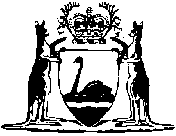 